Brady Elementary ACE Fact SheetYear 1Increase Attendance: 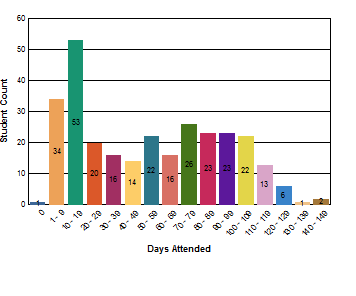 162 Regular students (45 days or more) attended the ACE Program.  91 students attended for less than 45 days124 parents/adults attended ACE activities (35 required)Increase Academic Improvement: Reading:  82% of ACE students increased or did not need to increase their grades from fall to springMath:  85% of ACE students increased or did not need to increase their grades from fall to springReduce Student Behavior Problems:Increase Promotion Rates:STAAR Results for ACE Students% Passing for All Students in Campus where center is located# of ACE Students STAAR Tested # ACE Students Passing STAAR% ACE Students Passed Reading65.841206856.6%Mathematics71.61208066.6%Out of Regular Classroom2019Decreased Behavior *(Criminal referrals) 0Decreased Behavior * (Non-criminal referrals) 02019Promotion Rates5 ACE Students were retained in their current grade level (Kindergarten; 1st; 2nd)